                                          IQRA NATIONAL UNIVERSITY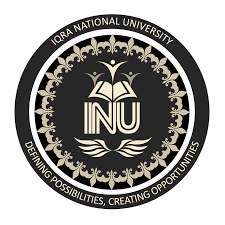                  DEPARTMENT OF ALLIED HEALTH SCIENCES                            FINAL-TERM EXAMINATIONS                                       SPRING – 2020Course title: Macronutrients in Human Nutrition Course instructor: Prof. Dr Jehangir Khan KhalilDepartment: Human Nutrition and Dietetics , 2nd semester                                                                                                               Time allowed:  24 hrs Marks : 30                              ________________________________________________________Questions: 1 Define the following: (10)Nutrition (2)Food (2)Balanced Dietetics  (2)Carbohydrates  (2)Proteins (2).Question: 2What are carbohydrates? What is the importance of carbohydrates in our body? (10)Question: 3 What are proteins?  Discuss in detail the importance of proteins in human body. (10)